Weather typeHow this weather may have affected peopleStrong winds that have caused trees to fall down blocking roads 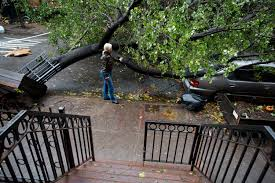 Heavy snow fall 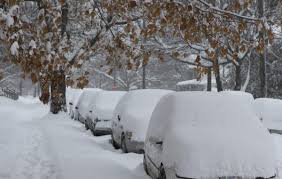 Severe flooding 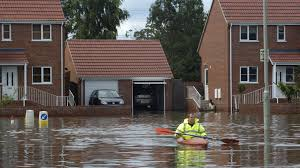 Extremely hot weather 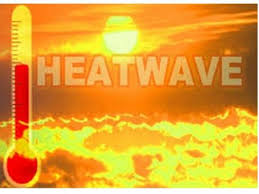 Lightning strikes 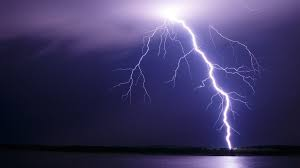 